Γεια σου!Είμαι ένας ιός!Πώς λένε τον ιό       στην ιστορία μας;  …………………………………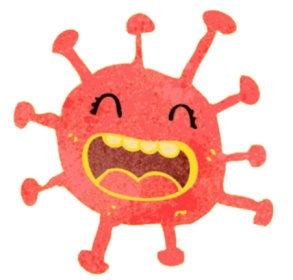 Τι αρέσει πολύ στον κύριο ιό να κάνει;Του αρέσει να ……………………………………………………………......Πώς φαντάζεσαι ότι πηδάει ο ιός ,για να πάει από το ένα μέρος στο άλλο;Φαντάζομαι ότι .………………………………………………………………………………………….Τι προκαλεί στον οργανισμό μας, όταν μας επισκεφτεί;   ………………………………..……………………………………………….………………………………………………Τι πρέπει να κάνεις για να μη σε επισκεφτεί ο ιός; ……………………………………………..………………………………………………….…………………………………………………..Ζωγράφισέ μου τον ιό έτσι όπως εσύ τον φαντάζεσαι!!!Ασκήσεις:Βάλε μπροστά από τις λέξεις της ιστορίας το άρθρο που ταιριάζει (ο, η, το).       …….όνομα                             ………..ταξίδι       ……..ιός                                  ………..επίσκεψη       ……..γρίπη                             …………γιατρός       …….ξάδερφος                       …………τηλεόραση       …….σπίτι                               …………βήχας      ……..άρρωστος                      ………..αντισηπτικόΧώρισε  τις λέξεις ανάλογα με το γένος τους σε αρσενικό, θηλυκό και ουδέτερο :        Όνομα, ιός, ταξίδι, επίσκεψη , γρίπη, γιατρός,        ξάδερφος, τηλεόραση, σπίτι , βήχας, άρρωστος, αντισηπτικό, πυρετός, χέρι    αρσενικό   θηλυκό ουδέτερο